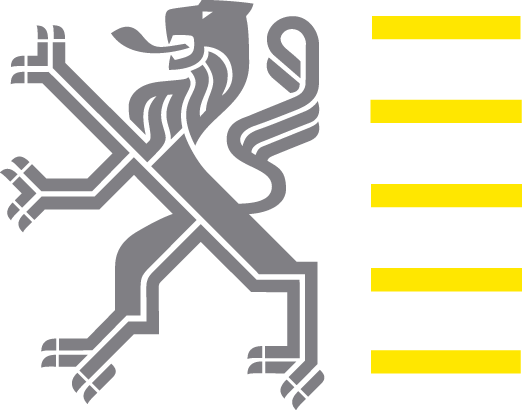 Monitoringverslag 20yyOndernemingnr. xxxMonitoringverslag in het kader van de
Energiebeleidsovereenkomst 2015-2020Naam +functie ondertekenaarInhoudstafel0	Richtlijnen voor het invullen van het sjabloon	31	Algemene administratieve gegevens	42	Wijzigingen binnen de onderneming	53	Voortgang van de maatregelen	63.1	Kerncijfers	63.2	Toelichting	63.3	Projectfiches	74	Evolutie van het (specifiek) energieverbruik	84.1	Kerncijfers	84.2	Toelichting	85	Energiebeheermaatregelen	9VERTROUWELIJKHEIDDit monitoringverslag en de bijhorende bijlagen worden door het VBBV (Verificatiebureau Benchmarking Vlaanderen) strikt vertrouwelijk behandeld, zijn enkel bestemd voor gebruik in het kader van de EBO en kunnen onder geen enkele vorm overgemaakt worden aan derden zonder de uitdrukkelijke, schriftelijke en voorafgaande toelating van de onderneming.Richtlijnen voor het invullen van het sjabloonHet monitoringverslag bestaat uit een beschrijvend, Word-deel – dat hier voorligt – en een rekenblad in Excel. Iedere onderneming die deelneemt aan de Energiebeleidsovereenkomst 2015-2020 (EBO) dient jaarlijks tegen uiterlijk 1 april beide delen in te vullen. Elke onderneming moet de vijf hoofdstukken invullen:Hoofdstuk 1 bevat algemene administratieve gegevens over de onderneming.Hoofdstuk 2 bevat informatie over belangrijke wijzigingen die zich in het voorgaande monitoringjaar voorgedaan hebben en een invloed hadden op het energiegebeuren binnen de onderneming.Hoofdstuk 3 vermeldt een aantal gegevens over de gerealiseerde energie- en CO2-besparing door het uitvoeren van maatregelen; verder wordt er gevraagd om de gerealiseerde besparing per maatregel toe te lichten, de stand van zaken met betrekking tot de studiemaatregelen te geven en het resultaat van de herberekening van de potentieel rendabele maatregelen (PRM) toe te lichten evenals de eventuele inzet van flexibele maatregelen. Hoofdstuk 4 vermeldt een aantal voorgedefinieerde gegevens over het (specifiek) energieverbruik en de energieprestatieindex; verder wordt er gevraagd om toelichting te geven bij de evolutie van de (specifieke) verbruiken van de vestiging en haar belangrijkste processen. Hoofdstuk 5 tenslotte vraagt de stand van zaken met betrekking tot de invulling van het aspect energiebeheer binnen de onderneming.Blauwe teksten zijn informatief en dienen weggelaten te worden. Paarse teksten zijn voorbeelden en dienen door de onderneming aangepast of weggelaten te worden. Gelieve verder de ingevulde teksten en tabellen in het zwart te zetten en de gele achtergronden, zodra ingevuld, te verwijderen..Algemene administratieve gegevensVul de gegevens in die betrekking hebben op uw onderneming. De contactpersoon in de onderneming is de persoon die de contacten verzorgt met de Overheid, het VBBV en de energiedeskundigen.De verantwoordelijke voor ondertekening van het monitoringverslag moet juridisch de bevoegdheid hebben om de onderneming te vertegenwoordigen in het kader van de EBO.Wijzigingen binnen de onderneming Geef in dit hoofdstuk een duidelijke omschrijving van de wijzigingen (ten overstaan van het energieplan of van het voorgaande monitoringverslag) die zich in het voorbije monitoringjaar hebben voorgedaan in uw onderneming en die een invloed hadden op het energiebeheer en de energiebalans van de onderneming (excl. de uitgevoerde maatregelen – zie verder)?Voeg de gevraagde info toe in geval van “Ja”Voortgang van de maatregelenKerncijfersZekere maatregelen 
De primaire energiebesparing in 20yy gerealiseerd door het uitvoeren van de zekere maatregelen uit het energieplan bedraagt ……. GJp. (af te lezen in cel AM37, BH37, CC37, enz. van het werkblad “Maatregelen" voor het monitoringjaar 2015, 2016, 2017, e.v.).  De CO2-besparing in 20yy gerealiseerd door het uitvoeren van de zekere maatregelen uit het energieplan bedraagt ……. ton CO2. (af te lezen in cel AQ37, BL37, CG37, enz. van het werkblad “Maatregelen" voor het monitoringjaar 2015, 2016, 2017, e.v.).  Overige maatregelen (dit zijn uitgevoerde studiemaatregelen, rendabele PRM’s en 
 			          nieuwe maatregelen) De primaire energiebesparing in 20yy gerealiseerd door het uitvoeren van deze overige  maatregelen bedraagt ……. GJp. (af te lezen in cel AM117, BH117, CC117, enz. van het werkblad “Maatregelen" voor het monitoring-jaar 2015, 2016, 2017, e.v.).  De CO2-besparing in 20yy gerealiseerd door het uitvoeren van deze overige maatregelen bedraagt ……. ton CO2.(af te lezen in cel AQ117, BL117, CG117, enz. van het werkblad “Maatregelen" voor het monitoring-jaar 2015, 2016, 2017, e.v.).  Flexibele maatregelenDe primaire energiebesparing in 20yy gerealiseerd door het uitvoeren van flexibele maatregelen bedraagt ……. GJp. (af te lezen in cel AM159, BH159, CC159, enz. van het werkblad “Maatregelen" voor het monitoring-jaar 2015, 2016, 2017, e.v.).  De CO2-besparing in 20yy gerealiseerd door het uitvoeren van flexibele maatregelen bedraagt ……. ton CO2.(af te lezen in cel AO159, BJ159, CE159, enz. van het werkblad “Maatregelen" voor het monitoring-jaar 2015, 2016, 2017, e.v.).  ToelichtingZekere maatregelenGeef in deze paragraaf toelichting bij de uitgevoerde zekere maatregelen uit het energieplan. Geef aan in hoeverre de uitvoering ervan in overeenstemming is met het energieplan. Geef de reden aan van niet-uitgevoerde maatregelen en verwijs zo nodig naar andere (flexibele) maatregelen die deze vervangen hebben. Voor elke uitgevoerde zekere maatregel wordt tevens gevraagd om jaarlijks de gerapporteerde besparing (energie en CO2) uit het werkblad toe te lichten; verwijs hierbij naar de berekeningswijze zoals opgenomen in de projectfiche voor de maatregelen (bijgevoegd bij het energieplan) en geef aan welke inputparameters gebruikt zijn om de berekening uit te voeren. (Noot: gelieve hierbij in het jaar van uitvoeren de gerealiseerde besparing te berekenen voor de maanden vanaf de uitvoering).  Overige maatregelen b1 StudiemaatregelenGeef in deze paragraaf toelichting bij de stand van zaken met betrekking tot de studiemaatregelen uit het energieplan. Indien de studie uitwijst dat een maatregel (rendabel is en) zal uitgevoerd worden, gelieve de projectfiche voor deze maatregel aan te passen en toe te voegen aan het rapport en daarbij o.m. het geplande jaar van uitvoeren op te geven. Indien de studie aangeeft dat een maatregel niet zal leiden tot een uit te voeren maatregel, gelieve dit voldoende toe te lichten in het verslag.  Vervolgens worden Studiemaatregelen waarvan de studie aanleiding gaf tot een uit te voeren maatregel vanaf het jaar van uitvoering ook toegelicht (o.m. gerealiseerde besparing).b2 Potentieel rendabele maatregelen (PRM)Geef in deze paragraaf toelichting bij de herberekening van de potentieel rendabele maatregelen uit het energieplan. Voor PRM’s die rendabel worden vult men de bijhorende projectfiche uit het energieplan aan;  geef daarbij o.m. het geplande jaar van uitvoeren op.PRM’s die niet rendabel zijn worden het volgende rapporteringsjaar opnieuw herberekend.  Vervolgens worden PRM maatregelen die aanleiding gaven tot een uit te voeren maatregel vanaf het jaar van uitvoeren eveneens toegelicht (o.m. gerealiseerde besparing). b3 Nieuwe maatregelenGeef in deze paragraaf toelichting bij eventuele volledig nieuwe maatregelen – die niet opgenomen waren in het energieplan – die de onderneming uitgevoerd heeft (of plant om uit te voeren) en voeg hiervoor in het jaar van toevoeging ook de projectfiche toe.Flexibele maatregelenGeef tenslotte in deze paragraaf toelichting bij eventuele flexibele maatregelen die de onderneming genomen heeft ter compensatie van één of meerdere niet-uitgevoerde maatregelen.Projectfiches Voeg de projectfiches van de betrokken maatregelen toe of verwijs ernaar in bijlage(n). Gebruik hiervoor de  sjabloon achteraan dit document.Evolutie van het (specifiek) energieverbruikKerncijfersHet primair energieverbruik van de vestiging zoals gemeten in 20yy bedraagt ……. GJp. (af te lezen in cel C171 van het werkblad 20yy van het betreffende monitoringjaar)  Het reële primair energieverbruik in het referentiejaar 2014 bedroeg …..... GJp. (af te lezen in cel B25 van het werkblad “Overzicht”). De E.P.I. (energieprestatieindex) voor de hele vestiging in het jaar 20yy bedraagt  …….. (af te lezen in cel CP37, CP47, CP58, CP70, enz.. van het werkblad “EPIS" voor het monitoringjaar 2015, 2016, 2017, e.v.).ToelichtingGeef in deze paragraaf toelichting bij de evolutie (t.o.v. het voorgaande monitoringverslag of het referentiejaar in het energieplan) van het specifiek verbruik en van de EPI van de vestiging en van de belangrijkste processen; bij sterke variaties (op- en neerwaarts) dient een verklaring toegevoegd te worden. Geef aan hoe gerealiseerde besparingen door het uitvoeren van de maatregelen het energieverbruik van bepaalde processen beïnvloed hebben.EnergiebeheermaatregelenRapporteer de stand van zaken over de in te voeren energiebeheermaatregelen door de onderneming. Geef aan in hoeverre dit in overeenstemming is met de planning zoals opgegeven in het energieplan. Projectfiche voor maatregelBerekeningswijze energiebesparingLeg hier kwantitatief uit hoe de energiebesparing als gevolg van het uitvoeren van deze maatregel zal berekend worden.Gegevens ondernemingGegevens ondernemingNaam Pierlot LangerbruggeEBO ID nummer199Adres: straat + nummerBrugsebaan 23Adres:  postcode + plaats9000 GentGegevens contactpersoon in de onderneming voor energieplan Gegevens contactpersoon in de onderneming voor energieplan Naam en functieKoen Bellekens, EnergiemanagerTelefoon09/3333336e-mail adreskoen.bellekens@pierlot.euGegevens verantwoordelijke in de onderneming die monitoringverslag ondertekentGegevens verantwoordelijke in de onderneming die monitoringverslag ondertekentNaam en functieJan Pierlot, CEOTelefoon09/3333330e-mail adresJan.pierlot@pierlot.euZijn er nieuwe processen/installaties bijgekomen of uit dienst genomen ?    Ja        NeenZijn er energiedragers bijgekomen of weggevallen? Ja        NeenZijn er wezenlijke wijzigen te melden over het productieregime van één of meerdere processen? Ja        NeenZijn er wijzigingen te melden op vlak van metingen en opvolging van verbruiken van brandstoffen of energiedragers? Ja        NeenZijn er reeds gekende of te verwachten wijzigingen te melden voor het lopende monitoringjaar? Ja        NeenNaam en nr. ondernemingProjecttitel:Korte technische omschrijving maatregelJaar van invoeren (=jaar waarin de besparing 
zal optreden als gevolg van deze maatregel)Geraamde energie-, CO2-eq- en fin. besparing(rekening houdend met gegarandeerde subsidies)in resp. GJprim, ton CO2/jaar en €/jaar Geraamde investeringskost (in €)Geraamde jaarlijkse exploitatiekost tgv de maatregel (€/jaar)IRR (%)Aard van de maatregel◘  energiebesparing in het proces◘  energiebesparing in utilities (incl. gebouwen) Type maatregel◘  Zeker◘  Studie◘  PRMOpmerkingen 